First Name of Application CV No 1649346Whatsapp Mobile: +971504753686 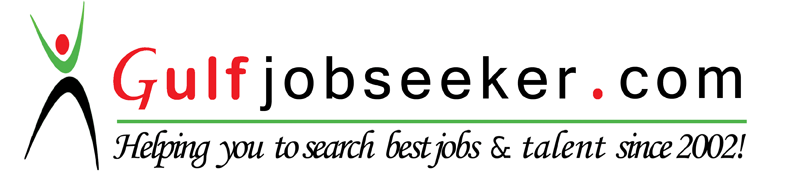 To get contact details of this candidate Purchase our CV Database Access on this link.http://www.gulfjobseeker.com/employer/services/buycvdatabase.php  Career Objective:        Seeking a position in a reputed organization, which offers professional growth, while being resourceful, innovative and flexible, where I can utilize my skills, abilities and upgrade my knowledge for the development of the organization served. 	  Employment History:   Amrita Center for Cyber Security Systems and Networks   Junior Developer (May 2014 – Present)   Project: Secure Scalable Inter-operable Internet of Things (SSIP-IoT)    SSIP-IoT is a  platform for fetching and processing data from various IoT Devices. Its provided by an         in-built analysis framework known as Amrita Big Data Framework (ABDF). ABDF is a one stop shop for all analytic needs. It comes with a large pool of algorithms, pre & post processors, process elements, visualization charts to make development of analytic solutions much easier.  Responsibilities :Implementing Data mining algorithms  for Spark using both Scala and Java.Code Optimization and Unit testing.	  Technical Skills: Programming language          : Scala, C, Java, PHP, JavaScript, C#, Groovy.Markup languages                  : HTML, XML.Operating systems                  : Windows, Linux.Open source frame works      : Apache SparkSoftwares                               : IntelliJ IDEA, Eclipse, Microsoft Visual Studio, STS,GGTS.Databases                               : MySQL, Oracle.Web Servers                           : Wamp Server.  Educational Qualification:  Project Experience:Amrita Learning Analytics – A User Activity Processing and  Clustering Tool                      This was the main project we have done during our fourth semester of MSc. In this system there will be a website being monitored, where we can capture user action and associated data for generating reports and visualization. The captured data from website are interpreted using soap/ WSDL calls and these files will be stored into database. The files will then be clustered using Pentaho. Finally visualization is done using some visualization technique.            My responsibility was capturing data and load into database, generating XML for visualization and user management.Blue ZoneThis was the main project we have done during our sixth semester of BSc. Implementing incorporate chatting software, which allows the interconnected devices to send and receive messages without any range constrictions. It is an implementation of the concept of scatter net. My responsibility was data transferring.  Workshops/Seminars attended:Cloud Computing conducted by Accenture on 6th March 2012 at Amrita Vishwa Vidyapeetham, Amritapuri.System Administration on 7th March 2012 at Amrita Vishwa Vidyapeetham, Amritapuri.  Extra curricular Activities:Enacted the role of ‘Hiranya kashupu’ in a classic drama ‘Bhaktha Prahladhan’ as a part of CIR (Centre for International Relations) project and got best actress award for the same.Volunteered in the registration section in College Level Arts Festival.Volunteered in Amalabharatham program conducted by Mata Amritanandamayi Math on 22 Feb 2011.  Personal Information:Date of Birth     	:  4 -Jun-1991Linguistic ability	:  English, Hindi, Malayalam.Nationality                 :  IndianCourse of StudyName of the InstituteYearUniversity/BoardAggregateMsc in Computer ScienceAmrita Vishwa Vidyapeetham, Amritapuri.2013Amrita University8.36 CGPABSc in Computer ScienceAmrita Vishwa Vidyapeetham, Amritapuri.2011Amrita University7.13 CGPAXIIM R M K M M H S S,Edava.2008Board of higher secondary examination80 %S S L CM R M K M M H S S,Edava.2006General Education Department86 